PROGRAMA VCI 215 – ANATOMIA APLICADAProfessora responsável: Profª Drª Paula de Carvalho PapaProfessores colaboradores: Profs. Drs. José Roberto Kfoury Jr, Antônio Chaves de Assis Neto e Rafael Magdanelo Leandro, Denise Fantoni, Denise Schwarz, Carla Belli, André Zoppa, Stefano Hagen, Lilian Gregory, Camila Vannucchi, Luis Claudio, Silvia Ricci e Carla LorigadosHorário: As aulas serão ministradas das 8:00 horas às 12:00 e das 14:00 às 18:00 hs às quartas-feiras para todos os grupos. Excepcionalmente teremos aulas teóricas na segunda e terça-feira de tarde nos dias 12 e 13/06 conforme cronograma acima.Avaliação: A média final será a média aritmética da avaliação teórico-prática (30%), o atlas de dissecação (30%), a avaliação final (30%) e as atividades de aplicação (10%). A prova final versará sobre toda a matéria estudada.É indispensável o uso de aventais de mangas compridas nas aulas práticas, períodos de estudos, durante as provas teórico-práticas e para entrar nos laboratórios de anatomia.É indispensável o uso de atlas de anatomia para o acompanhamento das aulas práticas. Sugestão: Tratado de Anatomia Veterinária, Dyce, Sack e Wensing, 4ª edição, 2010; Atlas colorido de Anatomia do Cão e Gato, Done et al., 1ª edição 2010; Guia para a dissecção do cão, Evans e de Lahunta, 5ª edição, 2001.O graduando deverá portar luvas cirúrgicas não-estéreis e material de dissecação (abaixo) para os procedimentos durante a aula prática. Câmeras fotográficas digitais são desejáveis, mas não são de uso obrigatório.Lista de material cirúrgico para dissecação (por grupo de 5 estudantes):- 02 tricótomos (barbeador de inox) e lâminas- 02 pinças anatômicas de 12 cm- 02 pinças dente de rato de 12 cm- 02 pinças hemostáticas de 12 cm- 02 pinças adison de 9 cm- 02 cabos de bisturi n. 4- 01 caixa de lâminas (n.23) para bisturi n. 4 - 01 tesoura romaba-fina reta 15 cm- 02 tesouras de maio reta fina/fina 12 e/ou15 cm (item imprescindível)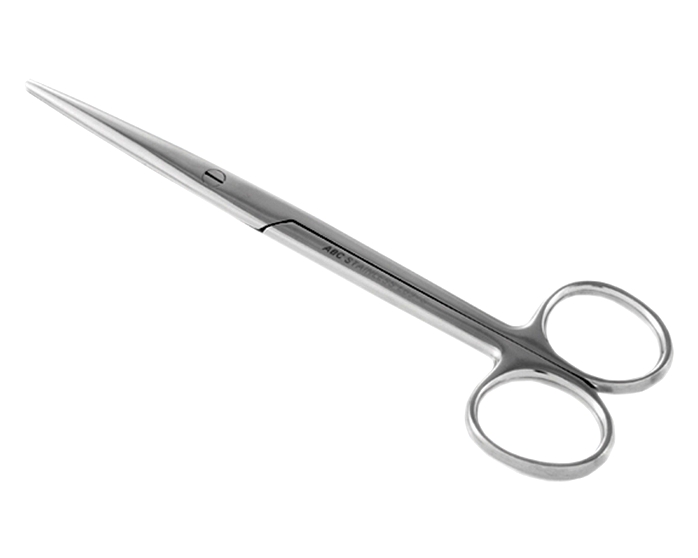 - 01 jogo de agulhas de sutura- fios de sutura (algodão ou nylon)- 01 caixa de luvas de procedimento não estéreisDataDia da SemanaHorárioAssunto da aulaSalaProfessor26/04Quarta-feira 8-10Introdução à disciplina de Anatomia AplicadaIII do bloco didaticoPaula Papa10-12Anatomia aplicada à anestesiologiaIII do bloco didaticoDenise Fantoni14-18Dissecação da parede do tóraxanatomiaPaula Papa, José Roberto, Antônio Assis e Rafael03/05Quarta-feira 8-12Dissecação da cavidade torácicaanatomiaPaula Papa, José Roberto, Antônio Assis e Rafael10/05Quarta-feira 8-12Aplicações da Anatomia no exame clínico da cavidade torácica em pequenos animaisIII do bloco didaticoDenise Schwarz14-18Dissecação da cabeçaanatomiaPaula Papa, José Roberto, Antônio Assis e Rafael17/05Quarta-feira 8-10Aplicações da Anatomia para o exame clínico do SNC em equinosIII do bloco didaticoCarla Belli10-12Dissecação do SNCanatomiaPaula Papa, José Roberto, Antônio Assis e Rafael14-16Aplicações da Anatomia para o exame clínico-cirúrgico dos membros torácicos e pélvicos em equinosIII do bloco didaticoAndré ZoppaDataDia da SemanaHorárioAssunto da aulaSalaProfessor17/05Quarta-feira16-18Aplicações da Anatomia para o diagnóstico por imagem direcionado aos membros torácicos e pélvicos em equinosIII do bloco didaticoStefano Hagen24/05Quarta-feira 8-12Dissecação parede do abdomeanatomiaPaula Papa, José Roberto, Antônio Assis e Rafael14-18Apresentação dos Grupos –Atividade de avaliação 1anatomiaPaula Papa, José Roberto, Antônio Assis e Rafael31/05Quarta-feira 8-12Dissecação MT face medialanatomiaPaula Papa, José Roberto, Antônio Assis e Rafael14-18Dissecação MT face lateralanatomiaPaula Papa, José Roberto, Antônio Assis e Rafael07/06Quarta-feira 8-10Aplicações da Anatomia no exame clínico da cavidade abdominal em ruminantesIII do bloco didaticoLilian Gregory10-12Aplicações da Anatomia para a biotecnologia da reproduçãoIII do bloco didaticoCamila Vannucchi14-18Dissecação MP faces medial/lateralanatomiaPaula Papa, José Roberto, Antônio Assis e Rafael12/06Segunda-feira14-16Aplicações da Anatomia para o exame clínico-cirúrgico do abdome equinoIII do bloco didaticoLuis Claudio16-18Aplicações da Anatomia das Glândulas EndócrinasIII do bloco didaticoPaula PapaDataDia da SemanaHorárioAssunto da aulaSalaProfessor13/06Terça-feira 14-18Apresentação estudantes da vet 81/atividades de aplicaçãoIII do bloco didaticoPaula Papa14/06Quarta-feira8-12Dissecação cavidade abdominalanatomiaPaula Papa, José Roberto, Antônio Assis e Rafael14-16Aplicações da Anatomia no exame clínico da cavidade abdominal em pequenos animaisIII do bloco didaticoSilvia Ricci16-18Dissecação do pescoçoanatomiaPaula Papa, José Roberto, Antônio Assis e Rafael21/06Quarta-feira 8-9Aplicações da Anatomia para o diagnóstico por imagemIII do bloco didaticoCarla Lorigados9-12Dissecação períneoanatomiaPaula Papa, José Roberto, Antônio Assis e Rafael14-18Dissecação Pescoço e SNCanatomiaPaula Papa, José Roberto, Antônio Assis e Rafael28/06Quarta-feira 8-12RevisãoanatomiaPaula Papa, José Roberto, Antônio Assis e Rafael14-18Avaliação final e entrega dos atlasanatomiaPaula Papa, José Roberto, Antônio Assis e Rafael